ส่วนงาน  คณะเศรษฐศาสตร์ ศรีราชา มหาวิทยาลัยเกษตรศาสตร์ วิทยาเขตศรีราชา โทร. ภายใน 2686ที่   อว 6503.06/	วันที่ ส่วนงาน  สำนักงานเลขานุการ คณะเศรษฐศาสตร์ ศรีราชา โทร. 038-352-902 ภายใน 2658ที่   อว 6503.0601/	วันที่ ส่วนงาน  ภาควิชาเศรษฐศาสตร์ คณะเศรษฐศาสตร์ ศรีราชา โทร. 038-352-902 ภายใน 2658ที่   อว 6503.0602/	วันที่ ส่วนงาน  ภาควิชาเศรษฐศาสตร์ประยุกต์ คณะเศรษฐศาสตร์ ศรีราชา โทร. 038-352-902 ภายใน 2651ที่   อว 6503.0603/	วันที่ เรื่อง	ขออนุมัติยืมเงินสำรองจ่าย เรียน	คณบดีคณะเศรษฐศาสตร์ ศรีราชา	ตามที่ข้าพเจ้า/คณะกรรมการ........... ได้รับอนุมัติโครงการ.........................../ได้รับอนุมัติหลักการค่าใช้จ่าย........../ได้รับอนุมัติเดินทาง ตามบันทึก ที่ อว ...........................  ลงวันที่............... แล้วนั้น ในการนี้จึงมีความประสงค์จะขออนุมัติยืมเงินสำรองจ่าย จากคณะเศรษฐศาสตร์ ศรีราชา เพื่อเป็นค่าใช้จ่ายดังกล่าว เป็นจำนวนเงิน ................... บาท (........................บาทถ้วน) และได้แนบสัญญาการยืมเงินจำนวน 3 ฉบับ มาพร้อมนี้ด้วยแล้ว 		จึงเรียนมาเพื่อโปรดพิจารณาอนุมัติ (........................................................)ตำแหน่ง........................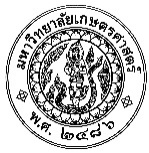 		บันทึกข้อความ(2) เรียน  หัวหน้าสำนักงานเลขานุการ         ได้ตรวจสอบการยืมเงินสำรองจ่ายแล้วณ วันที่................................................       ไม่มีสัญญาคงค้าง          มีสัญญาที่ยังไม่ครบกำหนดชำระจำนวน...................สัญญา รวมจำนวนเงิน..................................บาท         จึงเรียนมาเพื่อโปรดพิจารณา     ลงชื่อ ……………………...……… ผู้ตรวจสอบ        (นางสาวธารทิพย์  นาคสมบูรณ์)             นักวิชาการเงินและบัญชี        ……...…/…....…....…/……..…………(3) เรียน  คณบดี              เพื่อโปรดพิจารณาอนุมัติ..........................................................(นางสาวสุวรรณา  โพธิอ่อน)หัวหน้าสำนักงานเลขานุการ……...…/…....…....…/…….….……(4)อนุมัติ (ผู้ช่วยศาสตราจารย์ศุภชาติ  สุขารมณ์)คณบดีคณะเศรษฐศาสตร์ ศรีราชา……...…/…....…....…/……..…….……